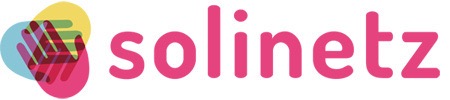 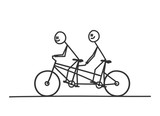 1:1 Tandem Anmeldung für interessierte FreiwilligeDas ausgefüllte Formular bitte per Email an tandem@solinetz.ch senden. Die Informationen werden selbstverständlich vertraulich behandelt und ausschliesslich für das Projekt „1:1 Tandem“ von Solinetz Zürich verwendet.Nachdem Sie das Formular eingesandt haben, werden Sie vom Koordinationsteam kontaktiert. Bitte haben Sie Verständnis, wenn es eine kleine Weile dauert, da die KoordinatorInnen auch alle freiwillig tätig sind.Angaben zur PersonNameVornameStrasse PLZ/Ort TelefonEmailGeburtsdatumHerkunftslandMutterspracheAndere SprachenKompetenzen/Motivation/InteressenBeruf (Welchen Beruf haben Sie gelernt? Auf welchen Berufen haben sie gearbeitet/arbeiten Sie heute?)Andere Fähigkeiten (Welche anderen Fähigkeiten können Sie ins Tandem einbringen? z.B. psychologische, juristische, gutes Netzwerk, Sozialkompetenzen,…)Freizeit (Welche Freizeitbeschäftigungen würden Sie gerne im Tandem teilen?)Vorstellung (Was würden Sie gerne im Tandem machen? z.B. Hilfe bei Arbeitssuche, Deutschunterricht, Freizeit verbringen, Hausaufgaben, etc. Soll es ein Mann, eine Frau, eine Familie sein?)Motivation (Was ist Ihre Motivation Freiwilligenarbeit mit geflüchteten Menschen zu leisten? Haben Sie bereits Erfahrung mit Freiwilligenarbeit?)VerfügbarkeitKönnen Sie sich einen regelmässigen Einsatz (etwa 2 -3 Stunden pro Woche) über einen längeren Zeitraum (mindestens 6 Monate) vorstellen?Wann Sind Sie für die Treffen verfügbar? (z.B. flexibel, morgens, abends, am Wochenende, nur am Dienstag Nachmittag, etc.)In welcher Region können Sie Ihre Freiwilligenarbeit leisten (z.B. nur im Wohnort, in der Region, im Kanton)Weitere Mitteilungen/Kommentare